          МУНИЦИПАЛЬНОЕ БЮДЖЕТНОЕ ДОШКОЛЬНОЕ ОБРАЗОВАТЕЛЬНОЕ УЧРЕЖДЕНИЕ             «ДЕТСКИЙ САД № 111»                    ПОРТФОЛИОКарташова Ирина ЮрьевнаДолжность: воспитательДата рождения:  02.09.1968 г.Категория: высшая квалификационная категория (Приказ № 187-А от 13.11.2015 г.)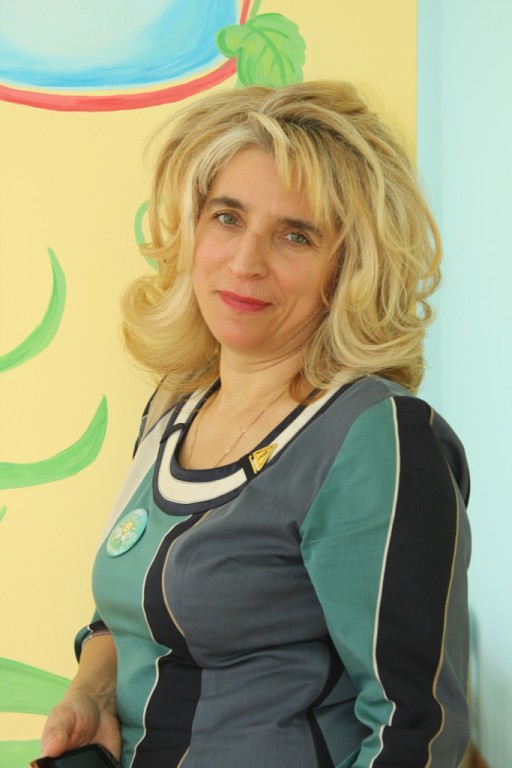 Педагогическое кредо: "Любовь к детям. Содружество, содействие, сочувствие, сопереживание, сострадание. Удивляясь -  удивлять,  увлекаясь - увлекать".Образование: среднее профессиональное.Учебное заведение: Тульский педагогический колледж № 2, 1994 годКвалификация: Воспитатель в дошкольных учрежденияхСпециальность: «Дошкольное воспитание»Общий стаж работы: 25 лет Педагогический стаж: 25 лет Стаж работы в МБДОУ «Детский сад № 111»: 4 года (с октября 2014 г.)Повышение квалификации: "ИКТ - компетентность воспитателя как условие реализации ФГОС ДО", 72 ч. РИРО 06.11.2015 г.«Современные технологии дошкольного образования», 72 ч. РИРО 15.12.2016 г.«Педагог дополнительного образования», 16 ч. РИРО 28.04.2017 г.Удостоверение об обучении № 352 "Правила оказания первой помощи пострадавшим: реализация ФЗ "Об образовании в Российской Федерации", 16 часов, РИРО с 17.05.2018 г. по 18.05.2018 г.Дата составления: август, 2018 г.Содержание:1. Профессиональная карта (копии дипломов, аттестационного листа, удостоверений, сертификатов)2. Награды педагога3. Системность повышения квалификации с 2014 года4. Участие в мероприятиях (заседаниях МО, конференциях, семинарах, консультациях и т.д.)5. Участие в профессиональных конкурсах6. Достижения воспитанников7. Фотоархив8. Педагогическая копилка (консультации, доклады, конспекты, памятки и т.д.) ПРОФЕССИОНАЛЬНАЯ КАРТА(копии дипломов, аттестационного листа, удостоверений, сертификатов)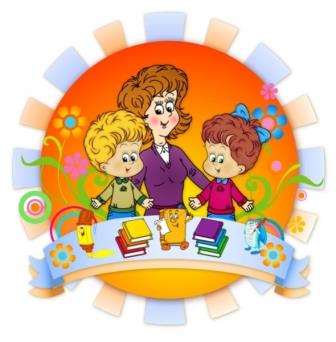 Награды педагогаСистемность повышения квалификации с 2014 годаУчастие в мероприятиях (заседаниях МО, конференциях, семинарах, консультациях и т.д.)Участие в профессиональных конкурсахПубликации (в том числе в сети Интернет)Достижения воспитанниковФотоархив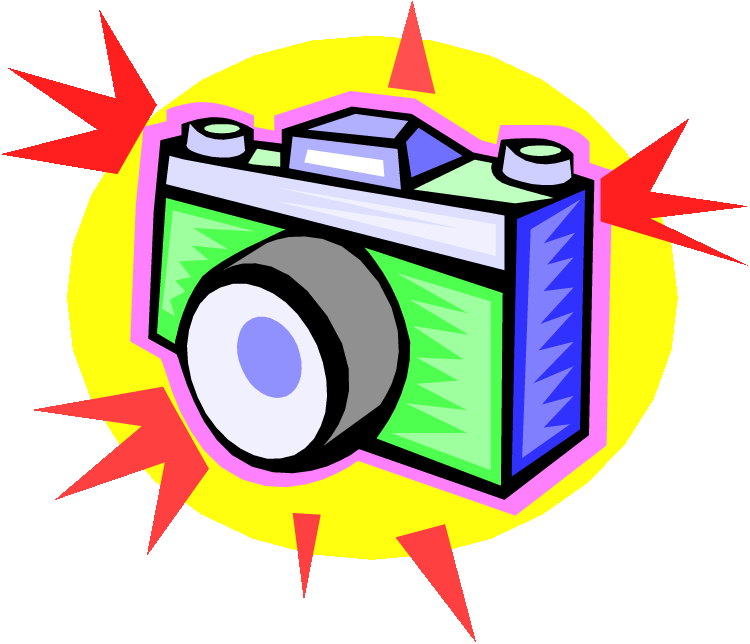 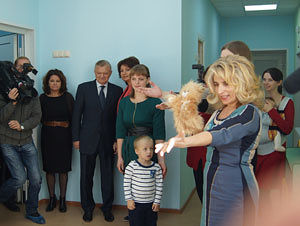 Торжественное открытие сада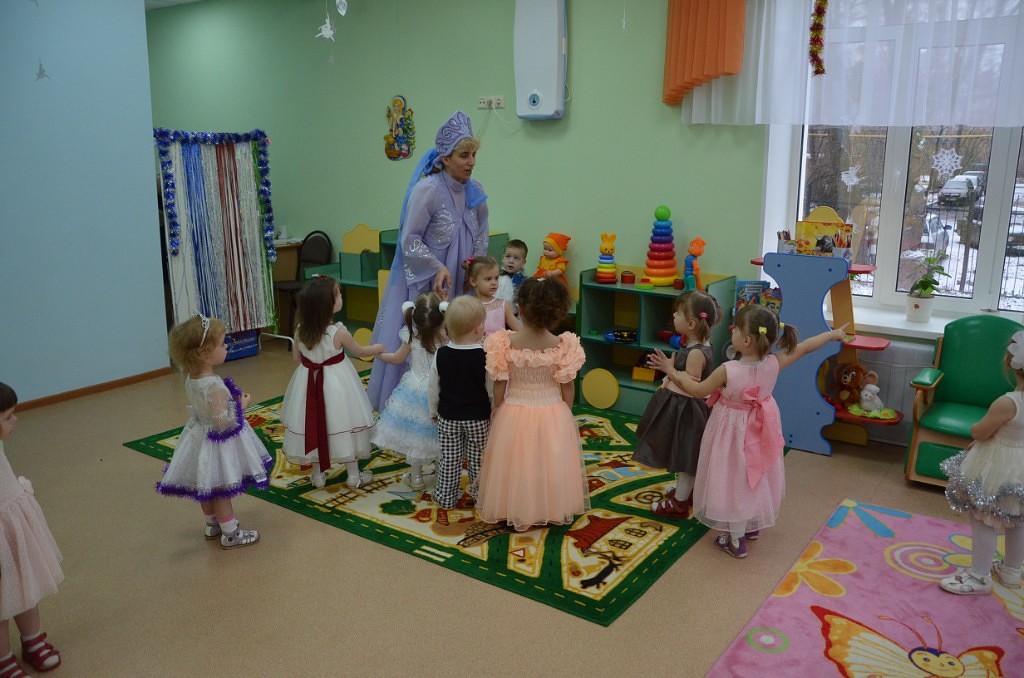 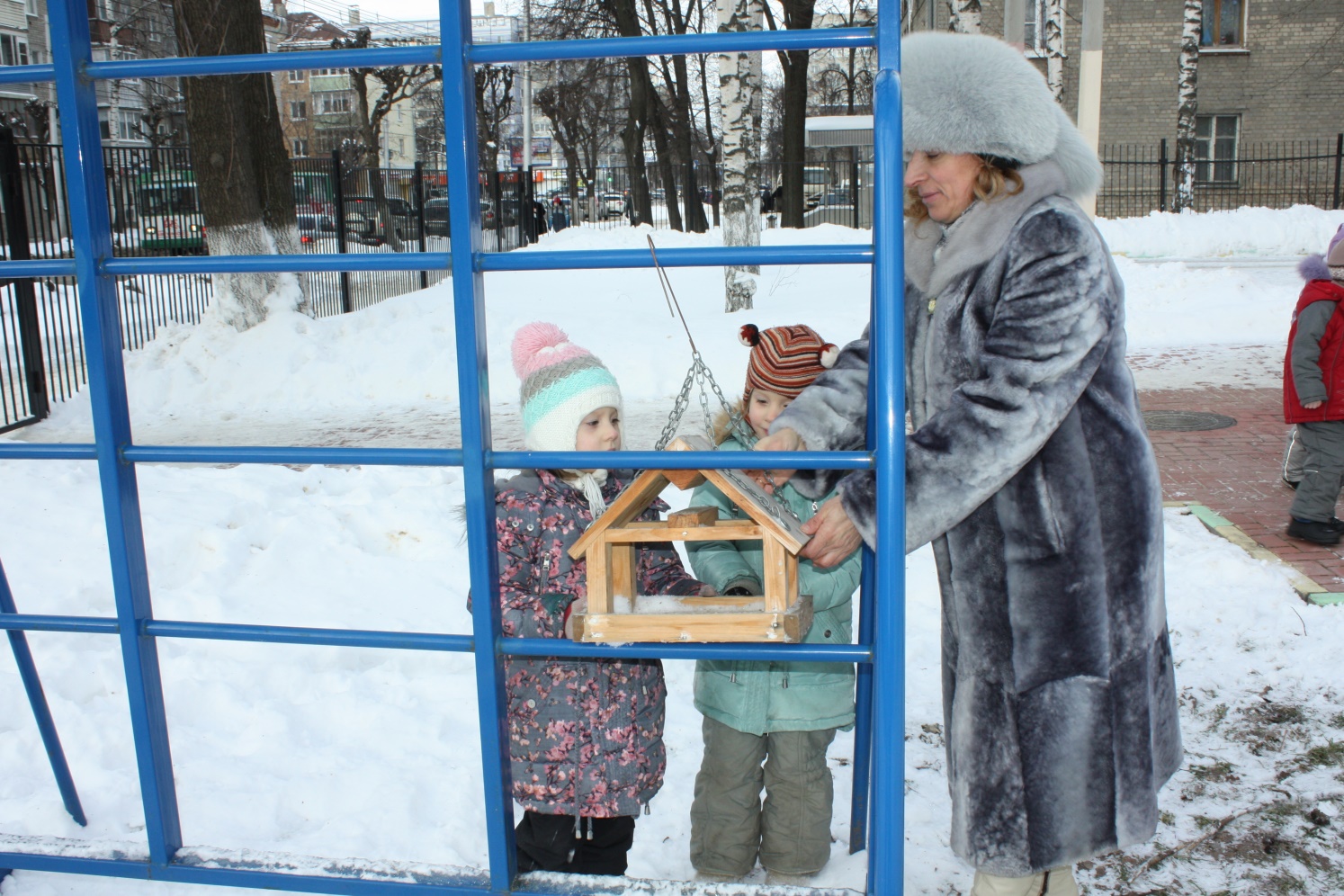 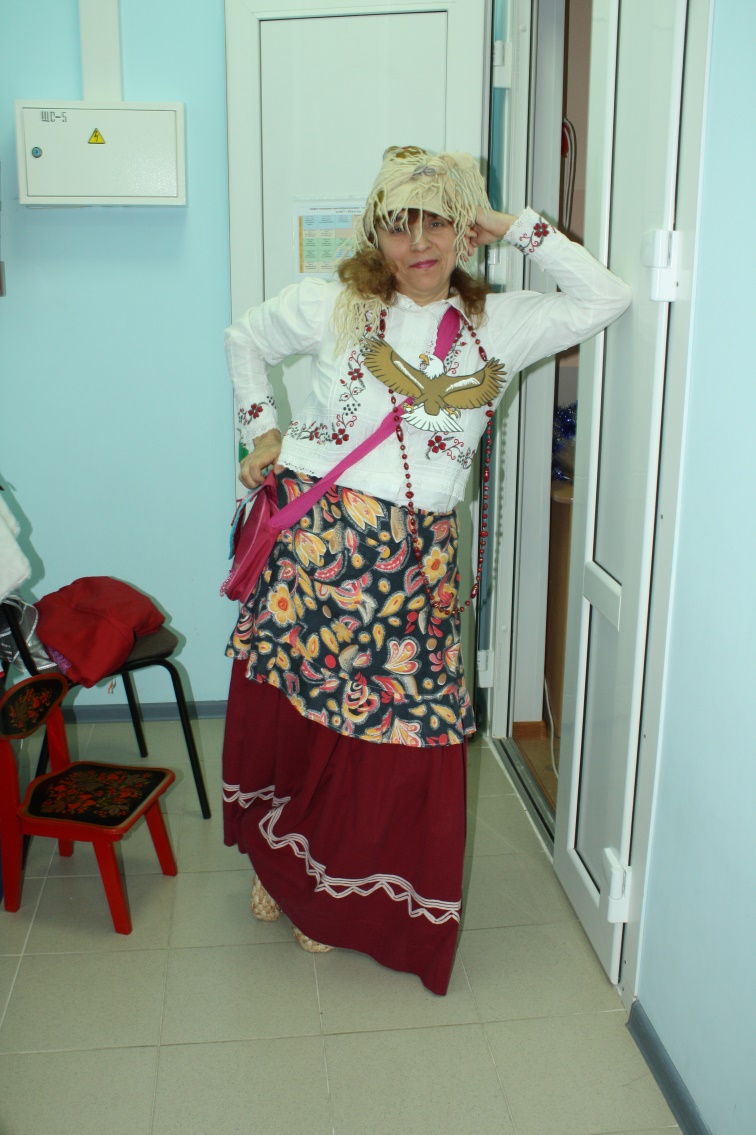 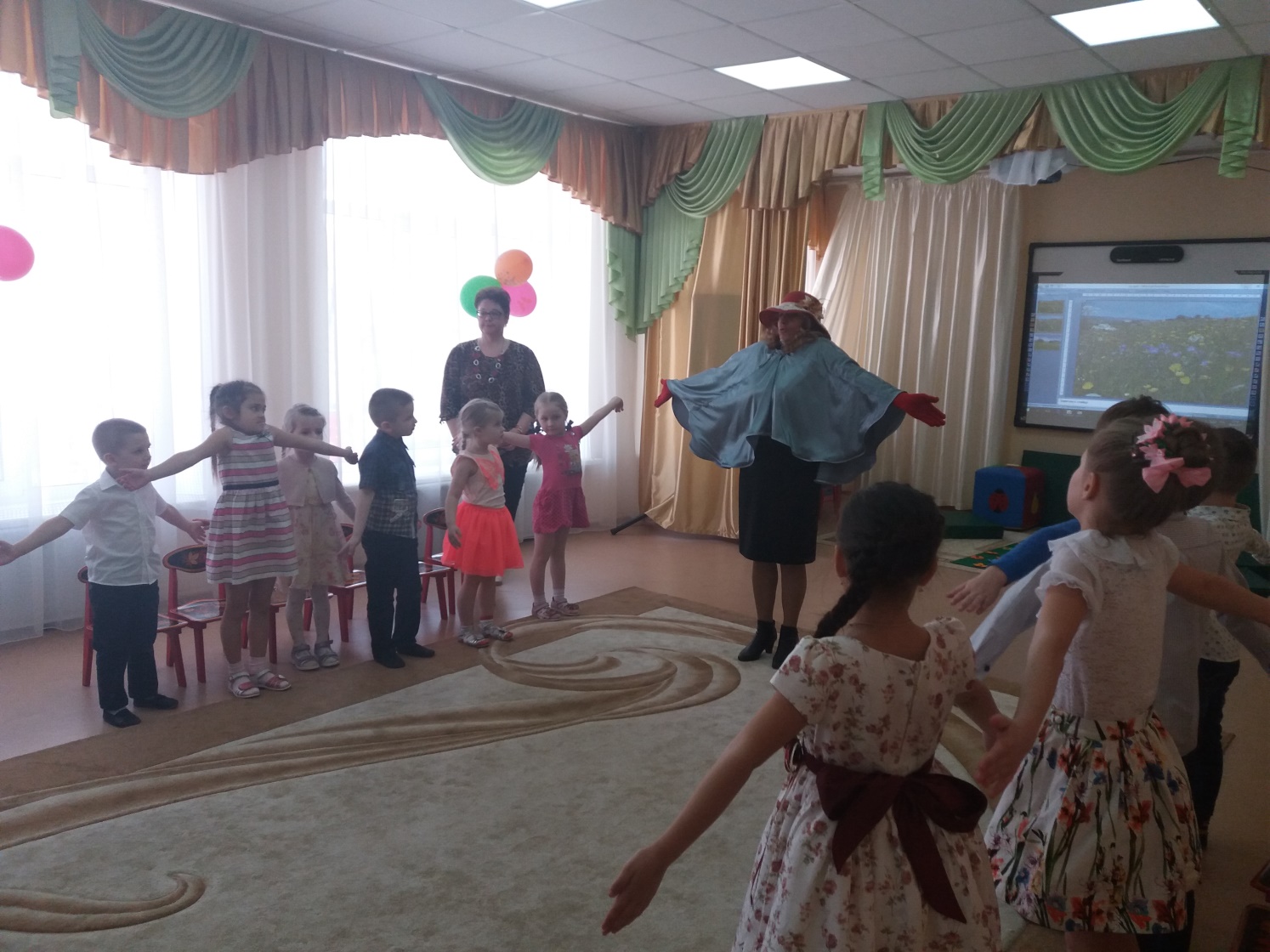 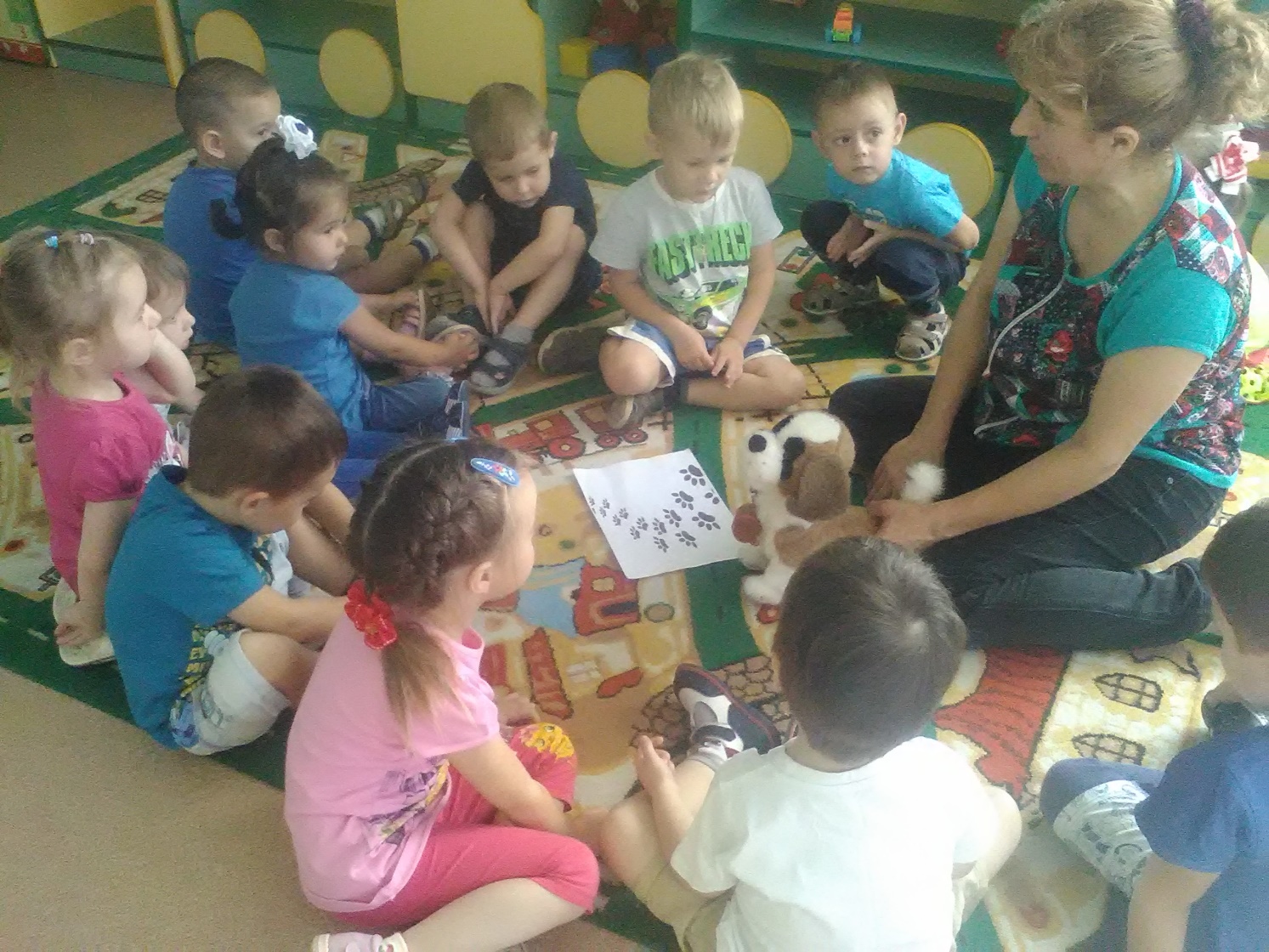 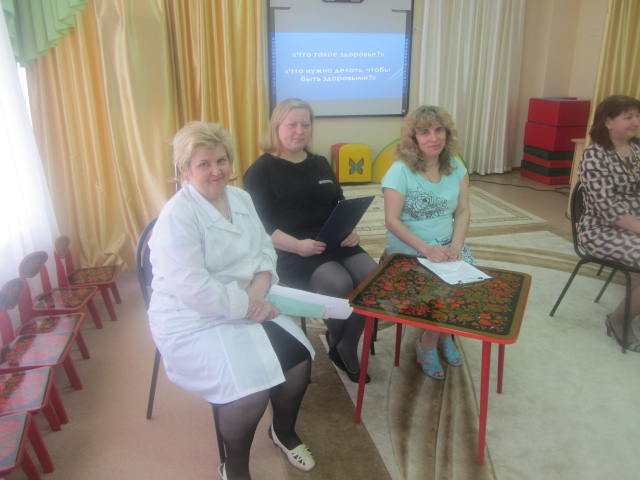 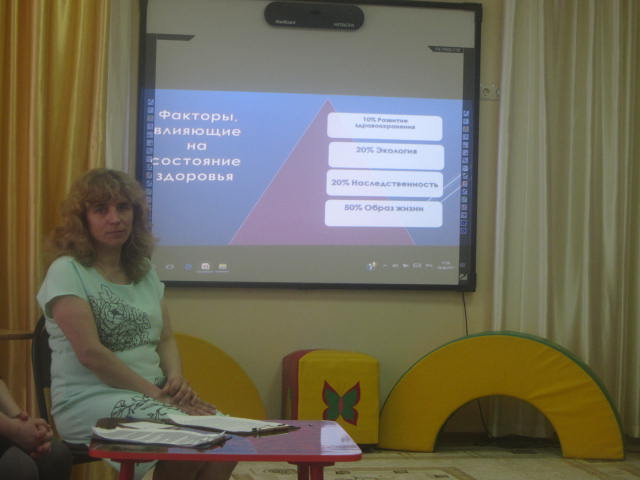 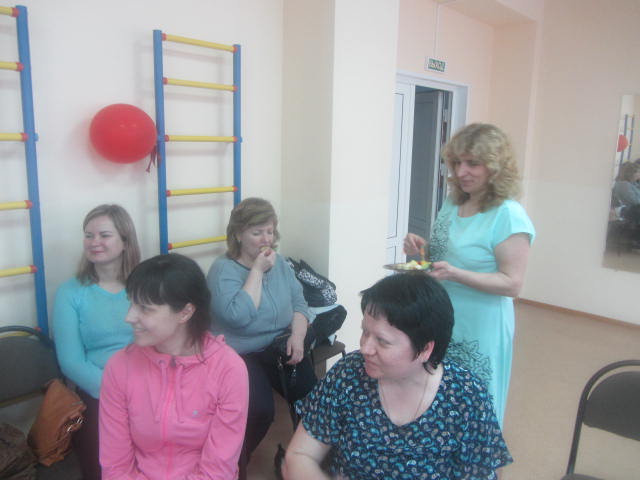 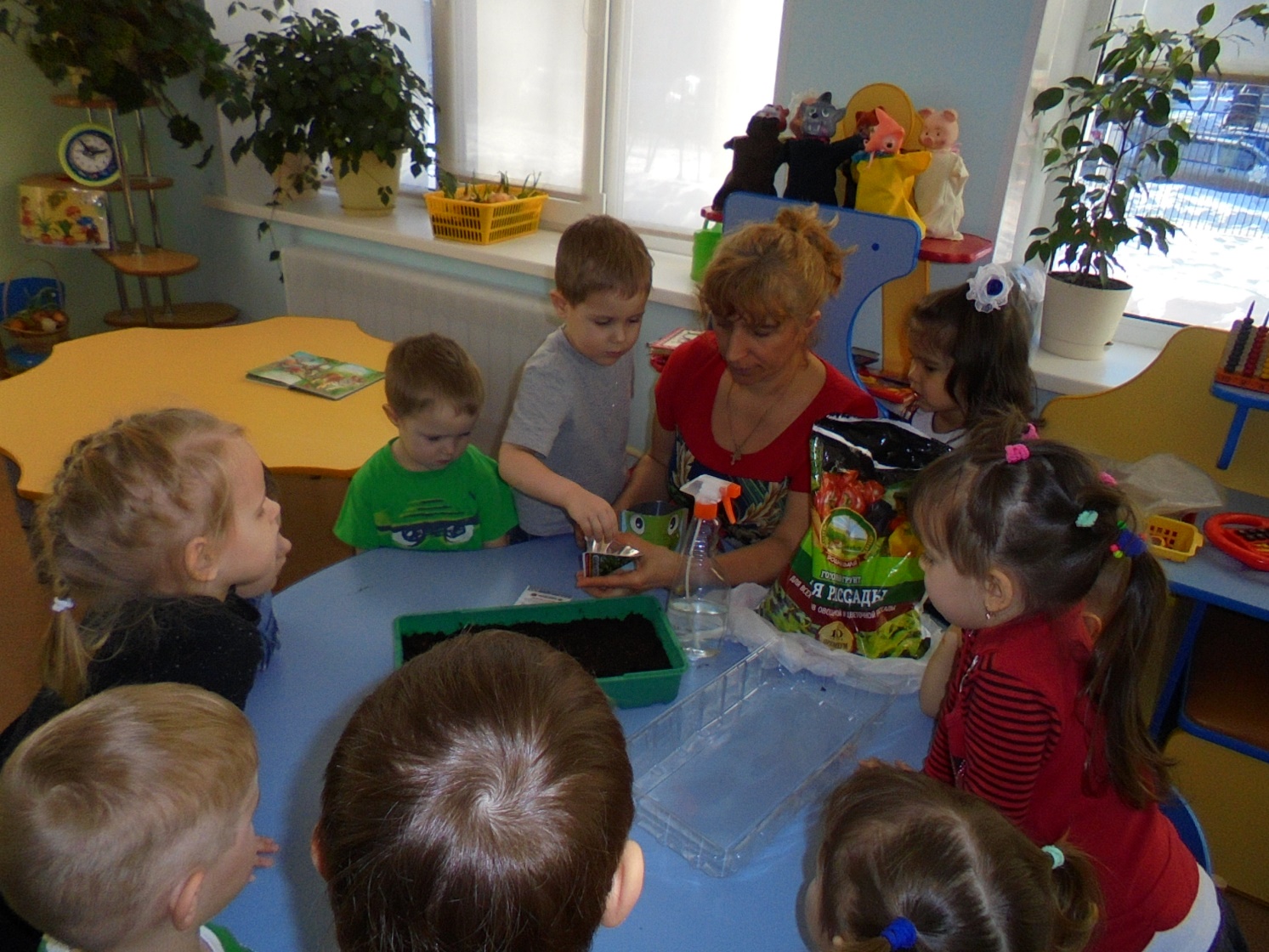 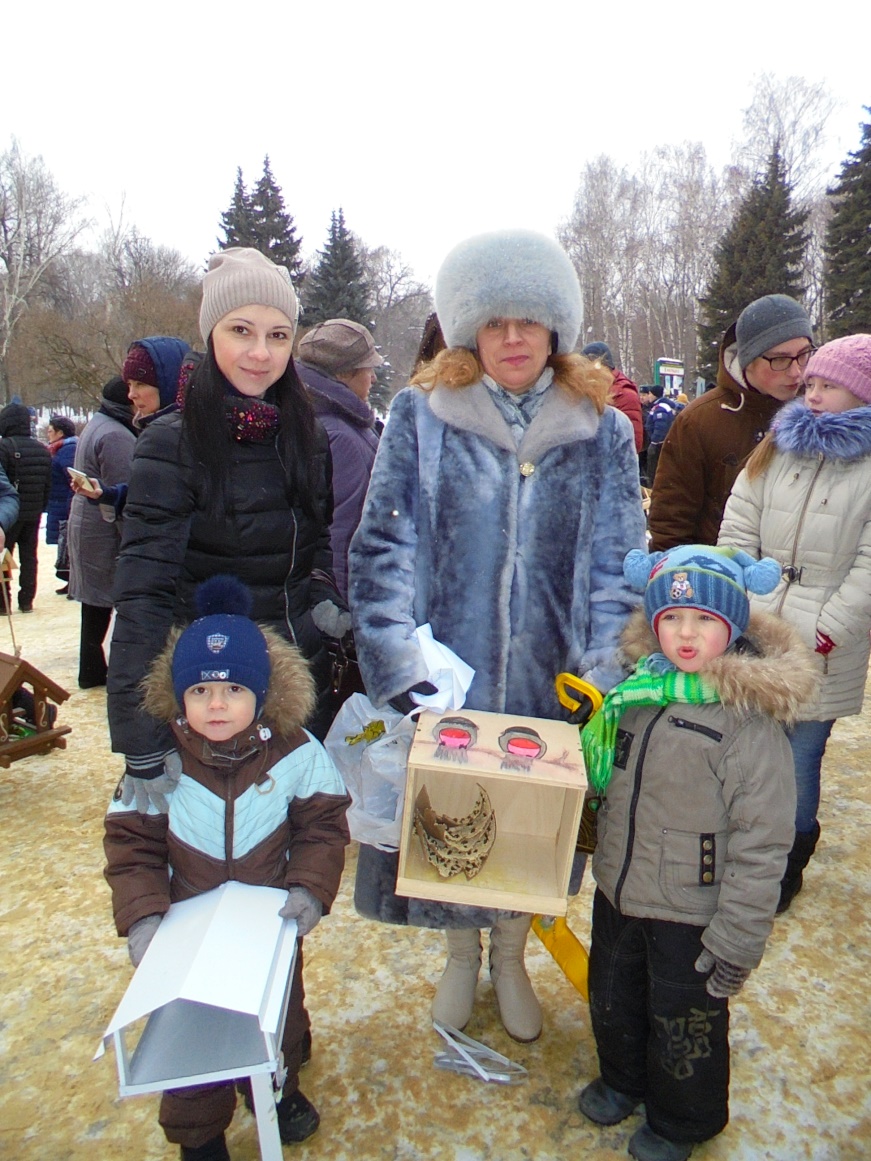 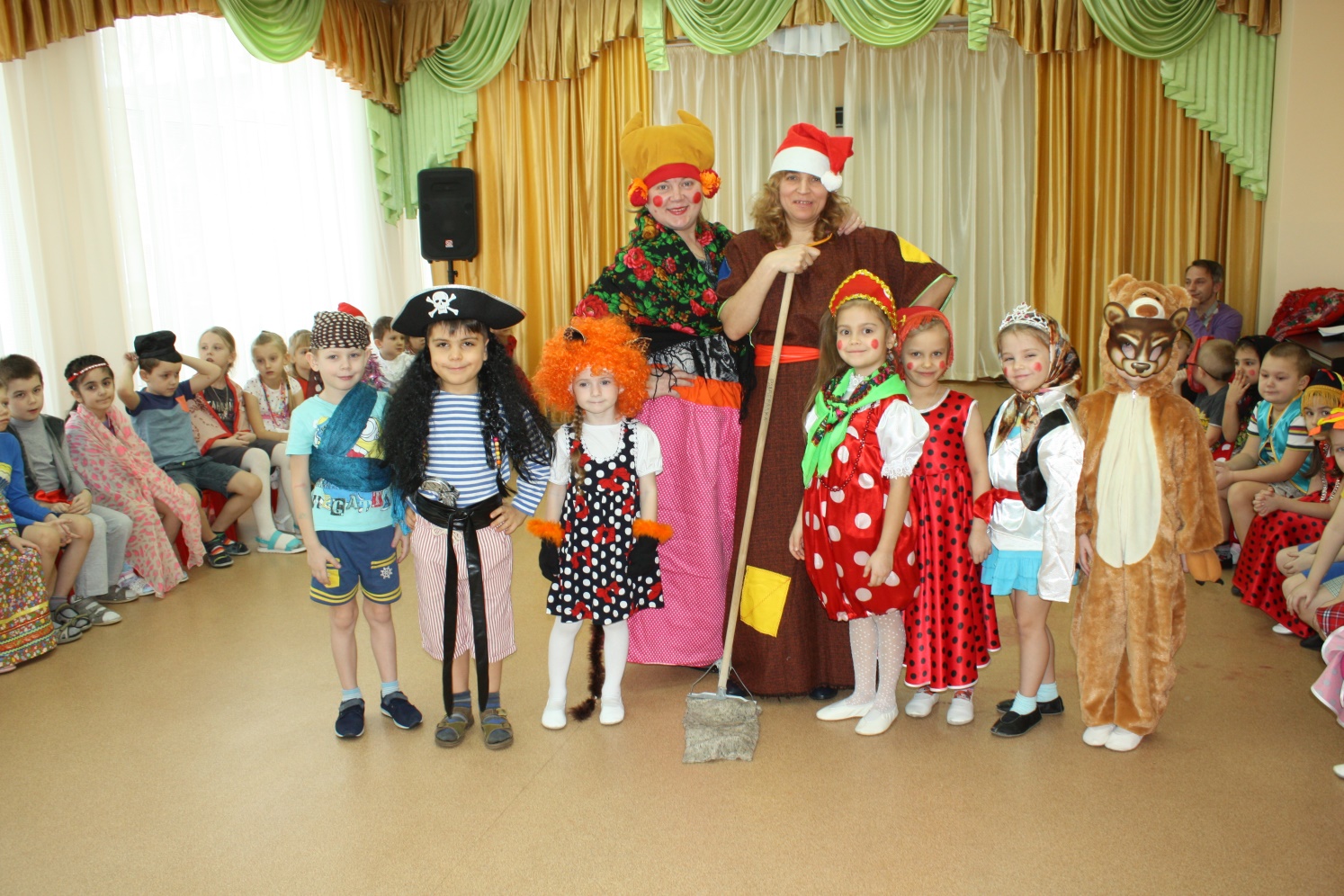 Педагогическая копилка (консультации, доклады, конспекты, памятки и т.д.)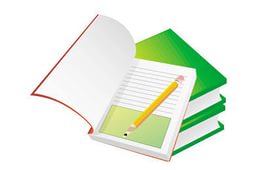 № п/пНазвание документаСодержаниеКем выданКогда выдан1Почетная грамота Воспитателю МБДОУ «Детский сад № 111» Карташова Ирина Юрьевна добросовестный труд в системе дошкольного образования, большой вклад в дело воспитания и развития подрастающего поколенияНачальник управления образования и молодежной политики администрации города Рязани В.В. Ерёмкин26.08.2015 г.2Почетная грамотаКарташова Ирина Юрьевна, воспитатель дошкольного учреждения № 111, за многолетний добросовестный труд, ответственное отношение к работе и в связи с празднованием 8 Марта.Заведующий МБДОУ «Детский сад № 111» Шинкарева В.В.05.03.2015 г.3ГрамотаВоспитателю группы «Крепыши», Карташовой Ирине Юрьевне за участие в смотре-конкурсе ДОУ «Документация группы – лицо воспитателя» за распространение педагогического опыта, связанного с ведением педагогической документации.Заведующий МБДОУ «Детский сад № 111» Шинкарева В.В2015 г.4ГрамотаВоспитателю группы «Крепыши», Карташовой Ирине Юрьевне. За высокий профессионализм, использование в работе современных педагогических технологий. За активное творческое участие в жизни детского сал. За успешную организацию конкурса чтецов, посвященный году экологии. За успехи по адаптации детей к детскому саду по результатам работы в 2016 – 2017 учебном году.Заведующий МБДОУ «Детский сад № 111» В.В.Шинкарева Заместитель заведующего по воспитательной и методической работе С.Н.Евдокимова Май, 2017 г.5БлагодарностьВоспитателю группы «Крепыши» Карташовой Ирине Юрьевне за плодотворный и добросовестный труд, чуткое отношение к детям, усердие, терпение и доброту и в связи с Днем 8 Марта.Заведующий МБДОУ «Детский сад № 111» В.В.Шинкарева 2016 г.6БлагодарностьВоспитателю группы «Крепыши» Картащовой И.Ю. За умелую организацию работы с дошкольниками, воспитание личности.Заведующий МБДОУ «Детский сад № 111» В.В.Шинкарева 27.09.2016 г.7БлагодарностьВоспитателю Карташовой Ирине Юрьевне.Заведующий МБДОУ «Детский сад № 111» В.В.Шинкарева Заместитель заведующего по воспитательной и методической работе С.Н.Евдокимова27.09.2017г.8БлагодарностьЗа подготовку воспитанника к участию в детском празднике чтения «Моя любимая библиотека», посвященном 160-летию Рязанской областной библиотеки имени Горького и общероссийскому дню библиотек.Директор областной универсальной библиотеки имени Горького Н.Н. ГришинаМай, 2018 г.9БлагодарностьЗа  активное участие воспитанников в детском празднике, посвященном Дню семьи, любви и верности.Директор областной универсальной библиотеки имени Горького Н.Н. Гришина.Июль.2017 г.10Благодарность№ БС014-0072Карташовой Ирине Юрьевне, воспитателю МБДОУ Детский сад 111 город Рязань за личный вклад в развитие информационно-образовательного ресурса «Шаг вперед» и организацию международных и всероссийских конкурсов в  ДОУ.Руководитель интернет - проекта ИОР «Шаг вперед» Пашина О.С.21.04.2015 г.11Благодарственное письмо№0338Карташовой Ирине Юрьевне, воспитателю МБДОУ Детский сад 111 город Рязань за подготовку воспитанников к Международному детскому творческому конкурсу для маленьких художников от 3 до 9 лет «Волшебные ручки», проходившему на сайте интернет – портала «Престиж» http://prestig-konkurs.ruАдминистрация интернет - портала «ПРЕСТИЖ» Ларичева О.И.Председатель Экспертной группы интернет - портала «ПРЕСТИЖ» Злобина И.В.2015 г.12Благодарственное письмоКарташовой Ирине Юрьевне в День воспитателя и дошкольный работниковРодители и дети группы крепыши27.09.2015 г.13Благодарственное письмо№ 90396Редакция издания «Альманах Педагога» выражает благодарность за подготовку и педагогическое сопровождение участника Всероссийского мероприятия, а также за профессиональную организацию интеллектуальной и творческой деятельности подрастающего поколения»Главный редакторВ.В.Богданов21.09 2017Наименование курсов повышения квалификацииНазвание учрежденияКоличество часовГодВид получаемого документа"ИКТ - компетентность воспитателя как условие реализации ФГОС ДО"ОГБОУДПО «Рязанский институт развития образования»72 часа 05.06.2015 г.Удостоверение о повышении квалификации № 622403215963«Современные технологии дошкольного образования»ОГБОУДПО «Рязанский институт развития образования»72 часа15.12.2016 г.Удостоверение о повышении квалификации № 622404268395«Педагог дополнительного образования» ОГБОУДПО «Рязанский институт развития образования»16 часа28.04.2017 г.Удостоверение о повышении квалификации№ 622404269958"Правила оказания первой помощи пострадавшим: реализация ФЗ "Об образовании в Российской Федерации" ОГБОУДПО «Рязанский институт развития образования»16 часовс 17.05.2018 г. по 18.05.2018 г.Удостоверение об обучении № 348Семинар«3 шага к чистой речи»АНО «Дополнительное профессиональное образование Дефектология Проф»Г. Москва1 часСертификат3103-1602386695Семинар «Элементы проблемно-диалогической технологии в дошкольном образовании»УМЦ «Школа 2100»16 часов14.12.2016г.Сертификат участияВебинар «Игровая терапия как эффективный метод развития связной речи у детей»Интерактивный педагогический портал «Мерсибо» г.Москва2 часа27.05.2015Сертификат участника вебинараУровень Дата и место проведенияФорма и тема мероприятияФорма участия (выступление, участник, совместная деятельность с детьми и т.п.)ДОУДОУДОУГородс-койГородс-койГородс-койФедераль-ныйНазвание конкурсаТип конкурса(очный, заочный)Сроки проведенияРезультат1.Уровень ДОУ1.Уровень ДОУ1.Уровень ДОУ1.Уровень ДОУСмотр – конкурс на лучшее оборудование по профилактике плоскостопия «Красивые ножки»Очный2015 г.Грамота           за 3 местоСмотр – конкурс «Документация группы – лицо воспитателя»Очный2015 г.Грамота          за участиеВыставка-конкурс «Первоклассные поздравления»Очный2015 г.Дипломза 1 местов номинации «Активность»Конкурс новогодних стенгазет «Елочкины поздравленияОчный2016 г.Диплом победителя в номинации «Очумелые ручки»Выставка «Осенние фантазии»Очный2016 г.Грамота           за активное участиеНовогодняя выставка поделокОчный2016 г.Грамота за активное участиеПрофессиональный конкурс среди педагогов ДОУ «Педагогический коллаж»Очный31.01.2017 г.Диплом за          1 место в номинации «Вариативность форм работы»Смотр-конкурс «Огородная эксперементория»ОчныйМай 2017 г.Диплом за 1 место2. Муниципальный уровень2. Муниципальный уровень2. Муниципальный уровень2. Муниципальный уровеньКонкурс авторских дополнительных образовательных программОчный2015 г.Диплом участникаКонкурс «Книга в детском саду»Заочный2015 г.Сертификат участника в номинации «Литературный уголок»Конкурс«Новогодняя сказка»Очный2016 г.Диплом за активное участиеКонкурс «Души и рук творенье»Очный2018 г.Диплом участникаОбластной уровеньОбластной уровеньОбластной уровеньОбластной уровеньФедеральный уровень (в том числе в Интернет)Федеральный уровень (в том числе в Интернет)Федеральный уровень (в том числе в Интернет)Федеральный уровень (в том числе в Интернет)Всероссийский конкурс«Конспект НОД по развитию речиЗаочный Интернет-конкурс.www/vseDOY.ru19.12.2014 г.Сертификат активного участникаКонкурс творческих проектов педагогических работников в номинации «Лучший Hand made проект»Заочный Интернет-конкурс.Интернет-магазин «В помощь воспитателю»05.03.2015 г.Диплом за 1 местоВсероссийский конкурс «Кладовая творчества»Заочный интернет-конкурсПортал Педразвитие.ру18.03.2015 г.Сертификат участникаВсероссийский конкурс методических разработокЦентр роста талантливых детей и педагогов «Эйнштейн»2017 г.Диплом              1 степениНазвание публикацииИздательствоДокумент о публикацииМетодическая разработкаИнтернет-проектhttp://pedstrana/ruСвидетельство о публикации. С-0014 № 291 от 28.11.2014 г.«Программа формирования звуковой культуры речи у детей младшего дошкольного возраста посредством использования игр и упражнений на развитие мелкой моторики «Умные пальчики».Всероссийское образовательное издание «Вестник педагога»Свидетельство о публикацииСерия АА № 208 от 15.09.2015 г.«Программа формирования звуковой культуры речи у детей 2-4 лет»Всероссийский образовательный портал «Просвещение»Свидетельство о публикации№ 1728144954 от 18.03.2017 г.«Презентация проекта «Огород на подоконнике».ИПДК «Мотивация»Сертификат о публикации2018 г.Название конкурса, выставки, проекта и т.д.СрокиРезультатУчастие в конкурсах ДОУУчастие в конкурсах ДОУУчастие в конкурсах ДОУКонкурс «Птичья столовая»2015г.Благодарность за активное участиеКонкурс «Осенние фитофантазии»2015 г.Благодарность за активное участиеВыставка «Осенние фитофантазии»2016 г.Грамотаза активное участиеВыставка «Новогодье»2016 г.Грамотаза активное участиеУчастие в муниципальных конкурсахУчастие в муниципальных конкурсахУчастие в муниципальных конкурсахX городская выставка декоративно – прикладного творчества воспитанников дошкольного возрастаФевраль, 2015 г.Диплом за участие «Новогодняя сказка»Январь, 2016 г.Диплом за активное участиеУчастие в региональных конкурсахУчастие в региональных конкурсахУчастие в региональных конкурсахУчастие во Всероссийских конкурсах (в том числе в Интернет)Участие во Всероссийских конкурсах (в том числе в Интернет)Участие во Всероссийских конкурсах (в том числе в Интернет)Всероссийский интернет - конкурс детского творчества «Ёлочка с иголочки». Портал Педразвитие.ру14.01.2015Сертификат АС № 1401157501 УчастникМеждународный творческий интернет-конкурс «Конкурсовик».Номинация «Творчество без границ». Работа «Осенние фантазии»24.01.2016г.Диплом за 2 местоЕпанешников ИванМеждународный творческий интернет-конкурс «Конкурсовик».Номинация «Время года». Работа «Мои зимние каникулы»06.02.2016 г.Диплом за 2 место коллектив группы «Затейники»Международный творческий интернет-конкурс «Конкурсовик». Номинация «Оформление помещений, территории, участка». Работа «Осень золотая – Есенина пора…»09.10.2017 г.Дипломза 2 место Группа № 2 МБДОУ «Детский сад № 111»Международный творческий интернет-конкурс «Конкурсовик». Номинация «Растительный мир». Работа Лэпбук «Растения рязанской области, находящиеся в Красной Книге»09.10.2017 г.Дипломза 1 место Группа № 2 МБДОУ «Детский сад № 111»Международный творческий интернет-конкурс «Конкурсовик». Номинация «Краеведение» Работа Лэпбук «Сергей Есенин – наш земляк»09.10.2017 г.Дипломза 1 место Группа № 2 МБДОУ «Детский сад № 111»